A.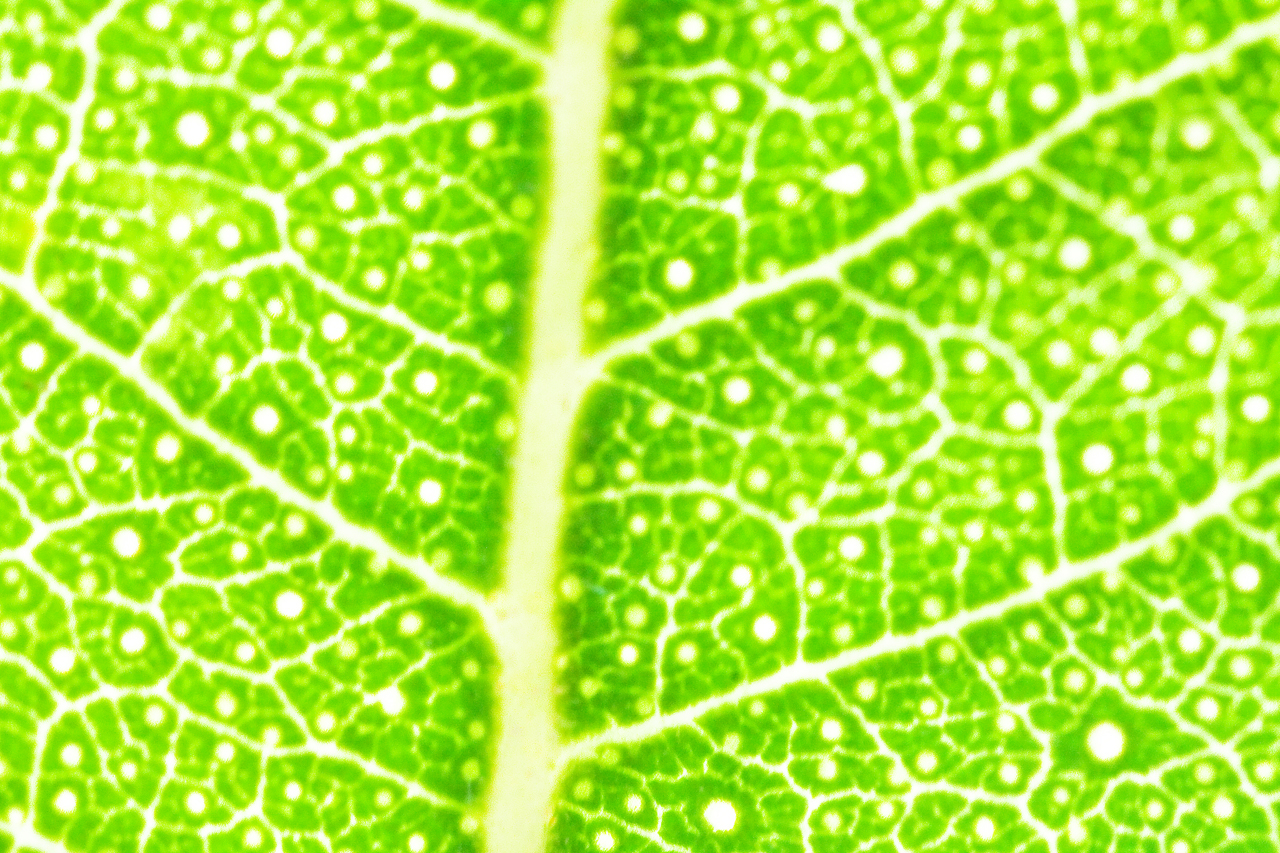 B.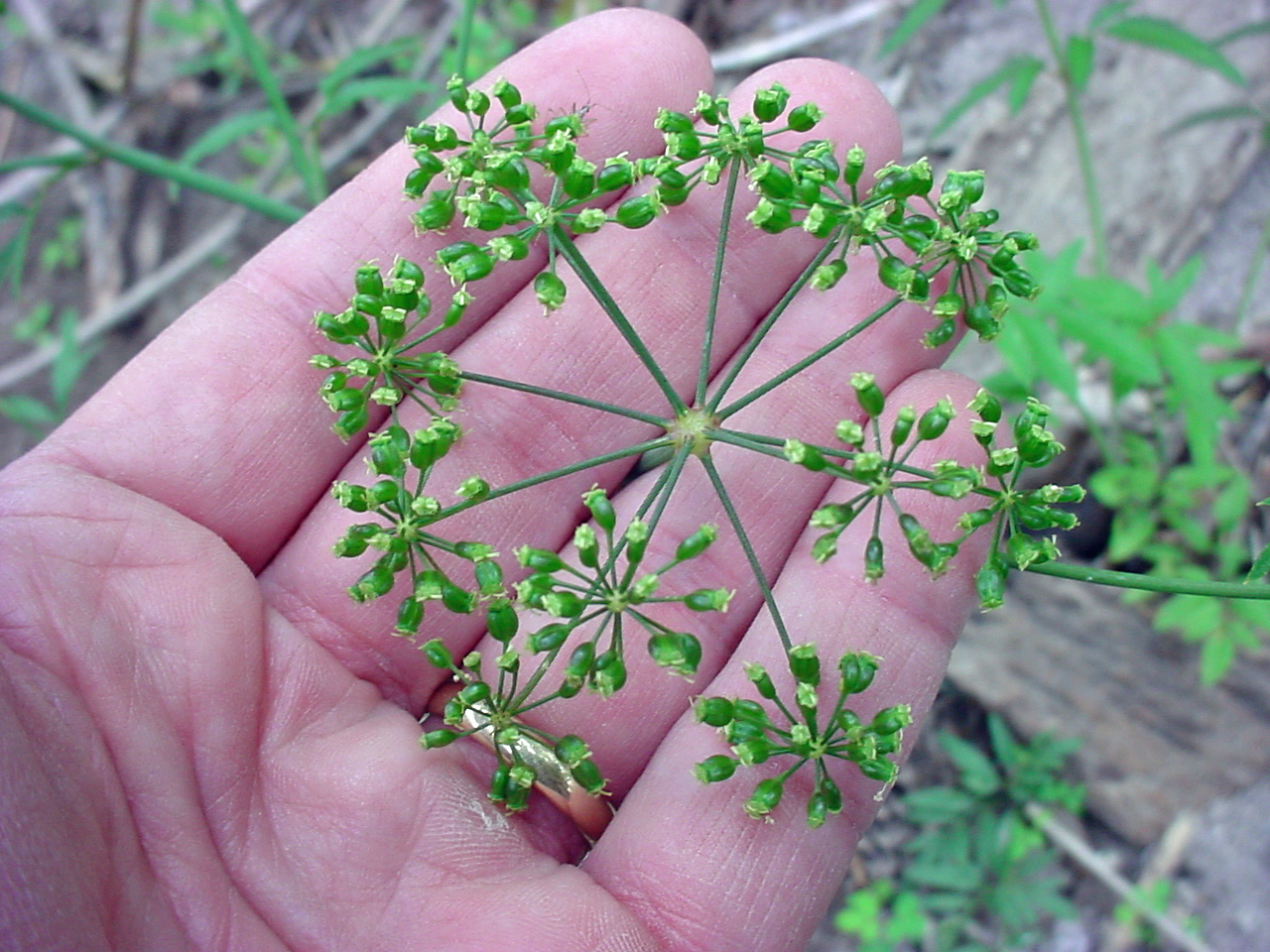 C.  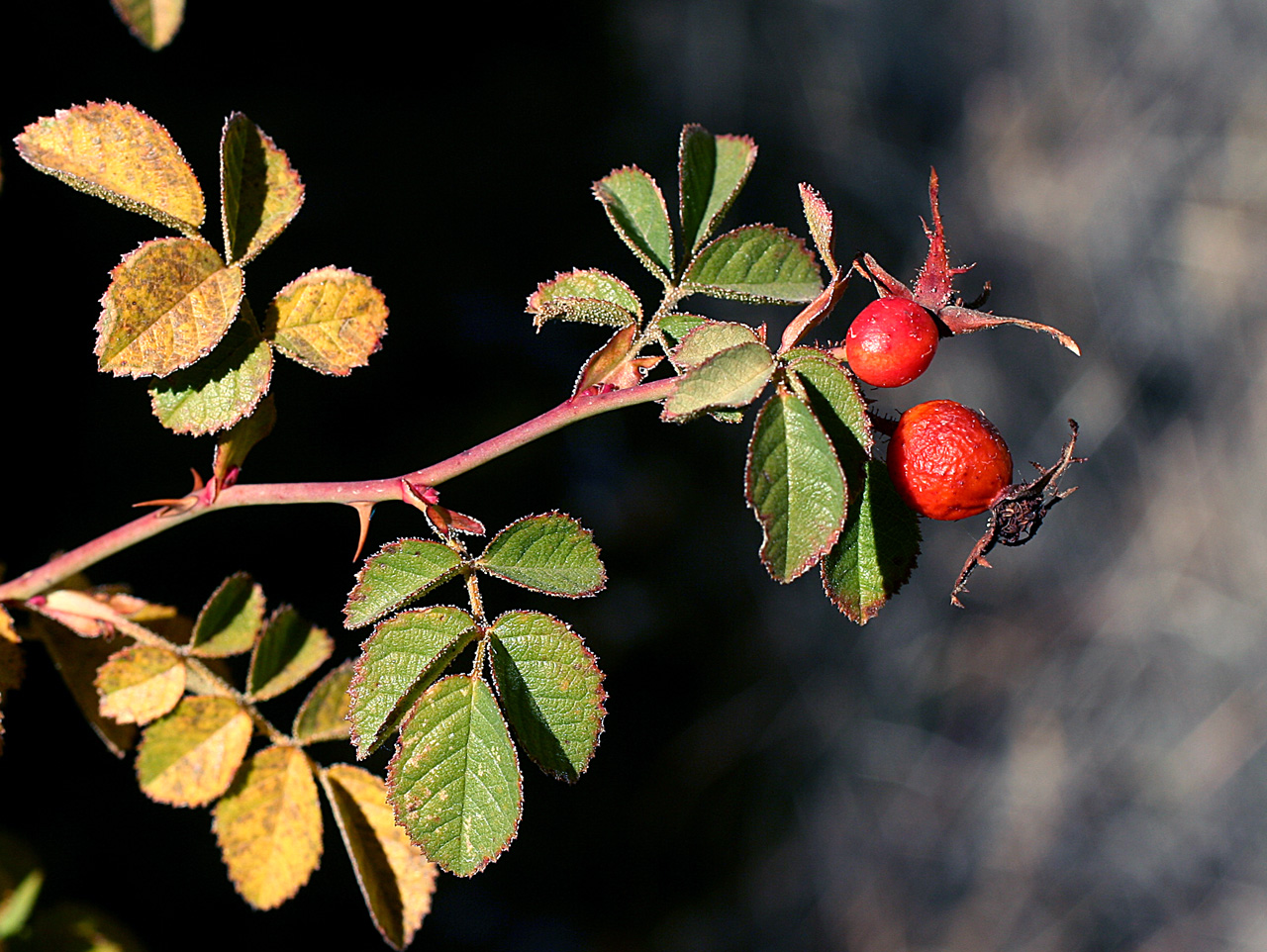 D.  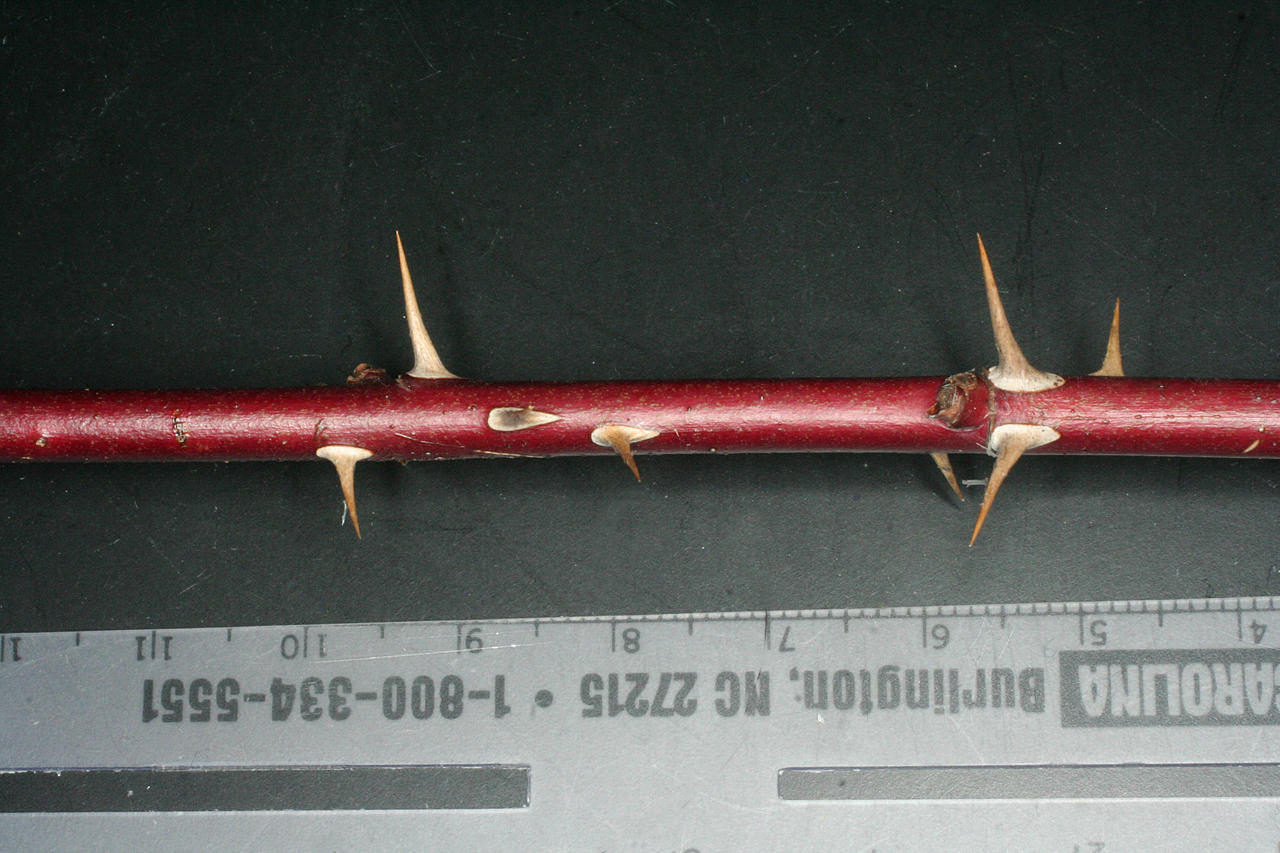 E.  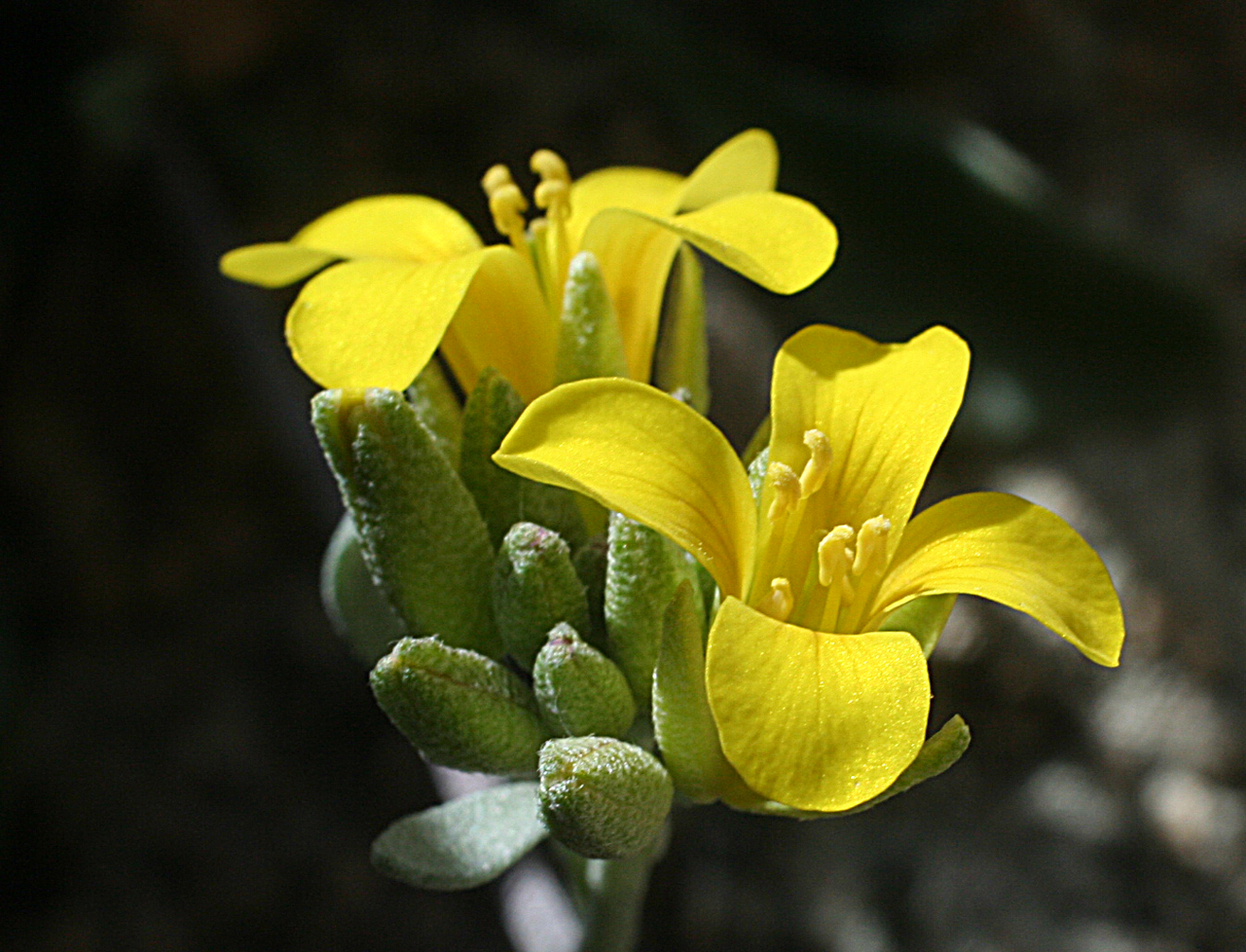 F. 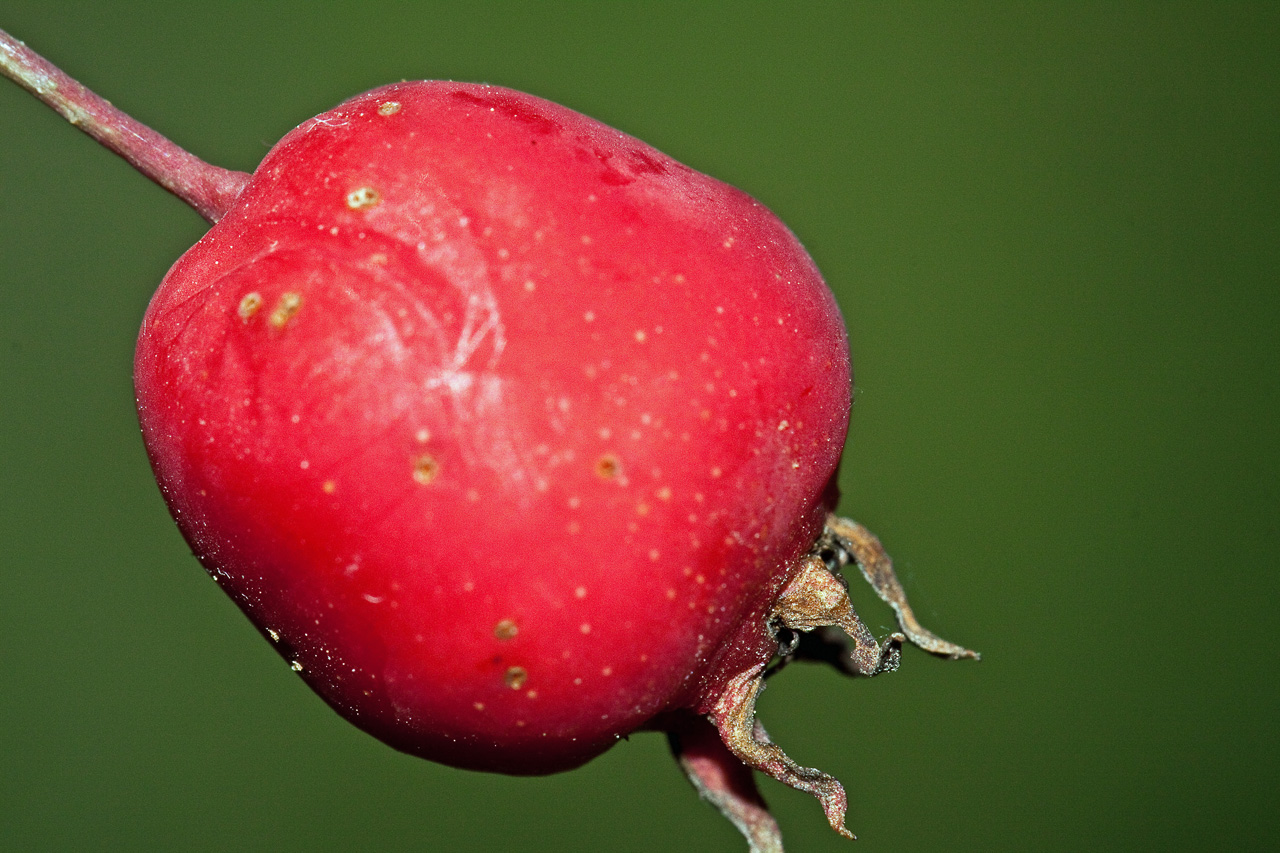 G.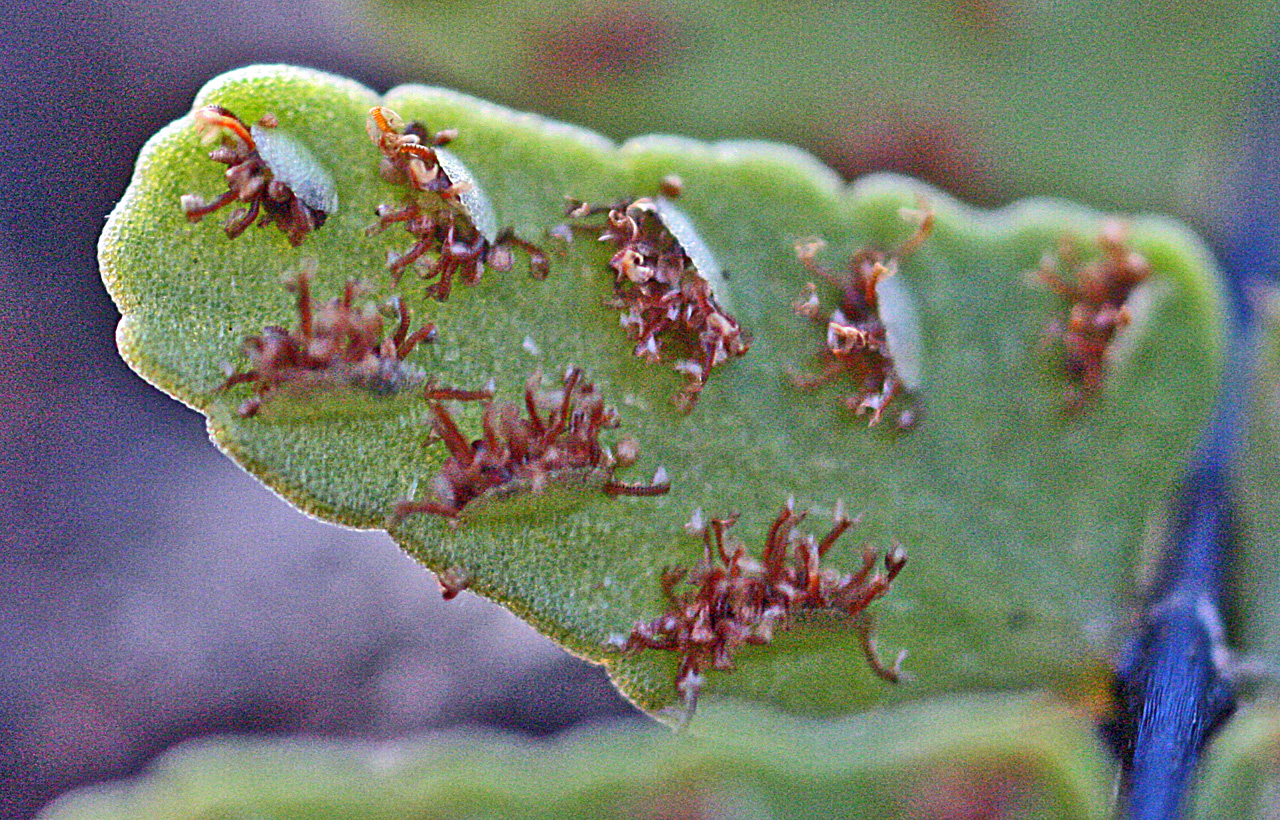 H.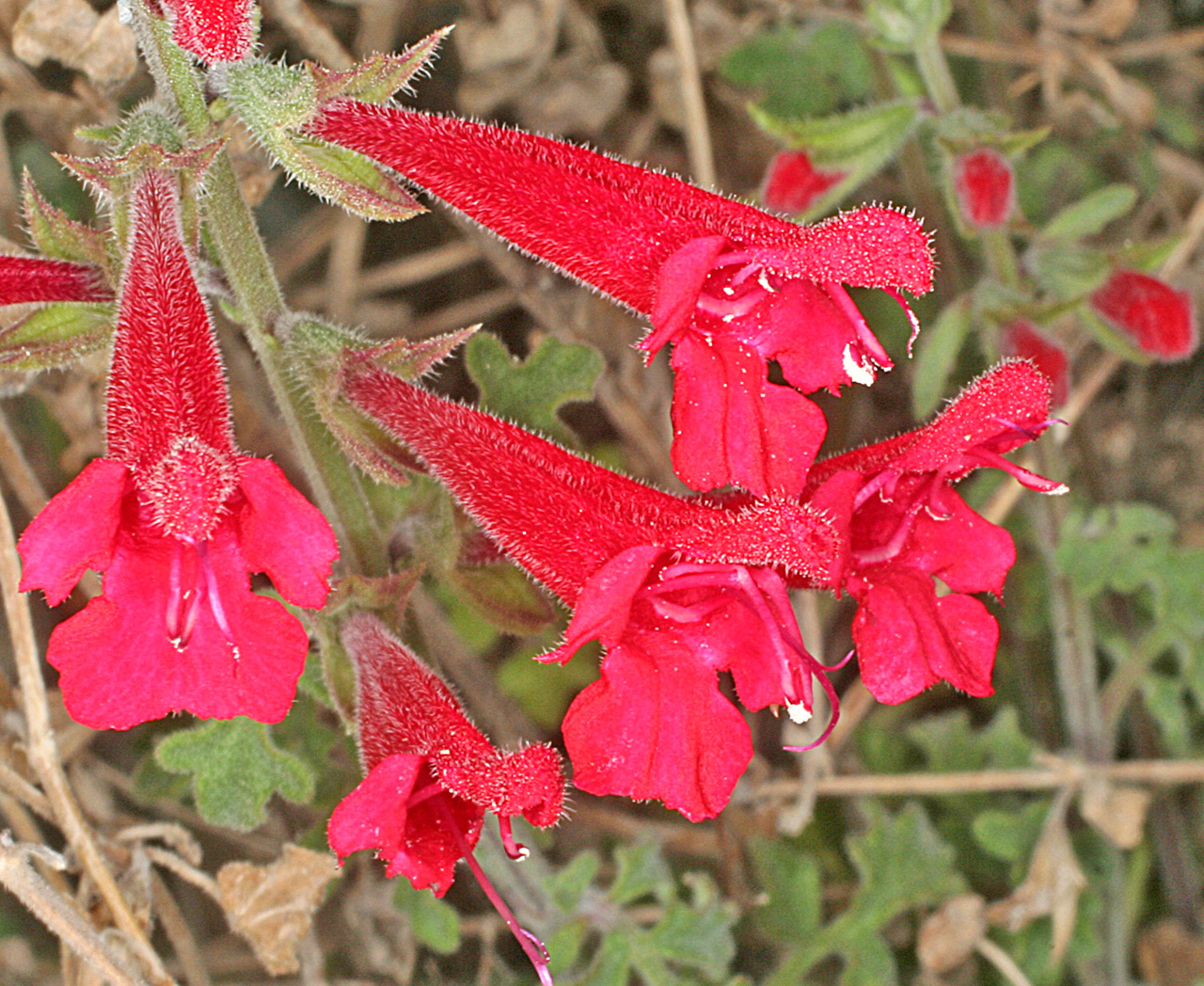 I.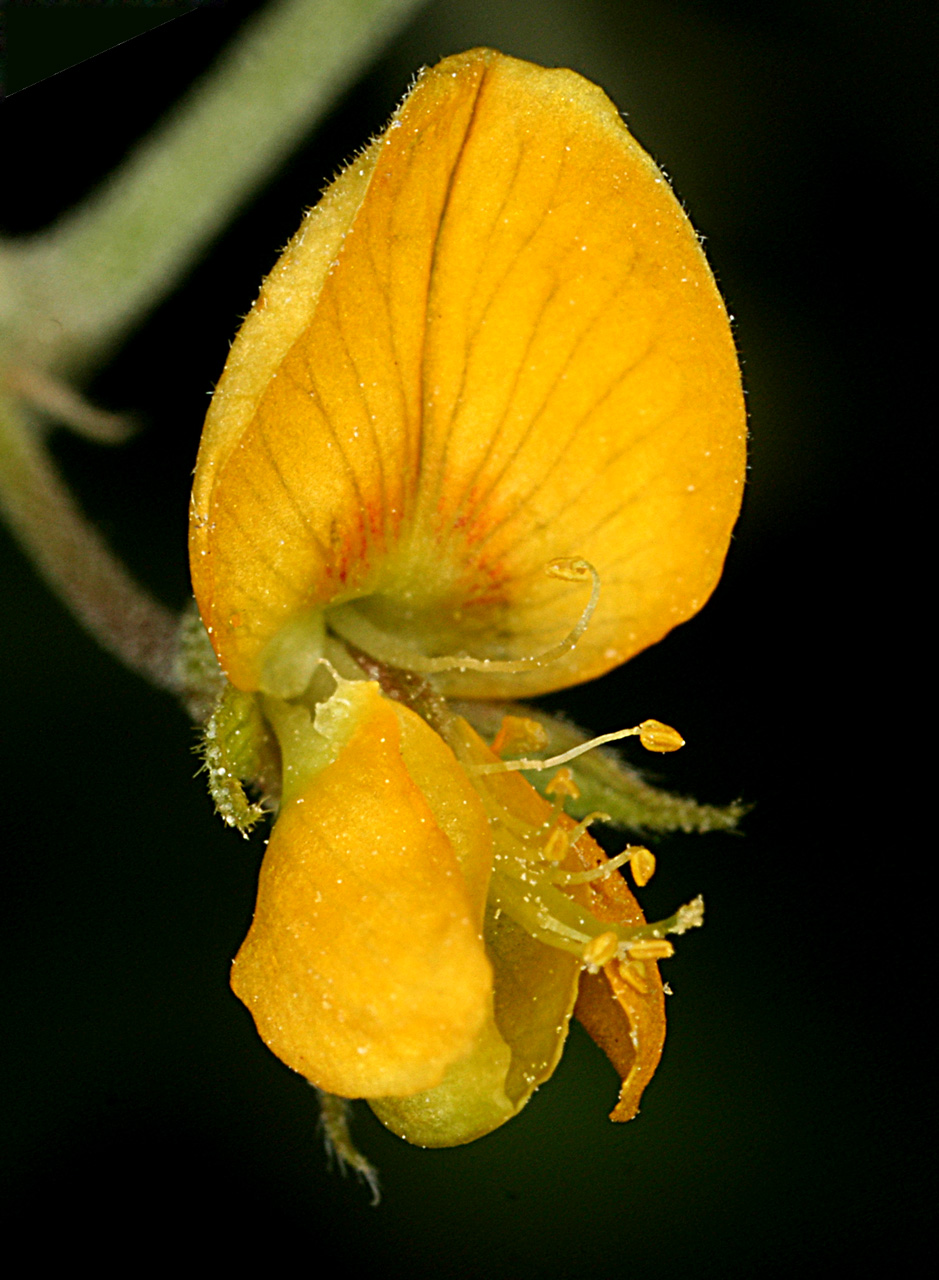 J.  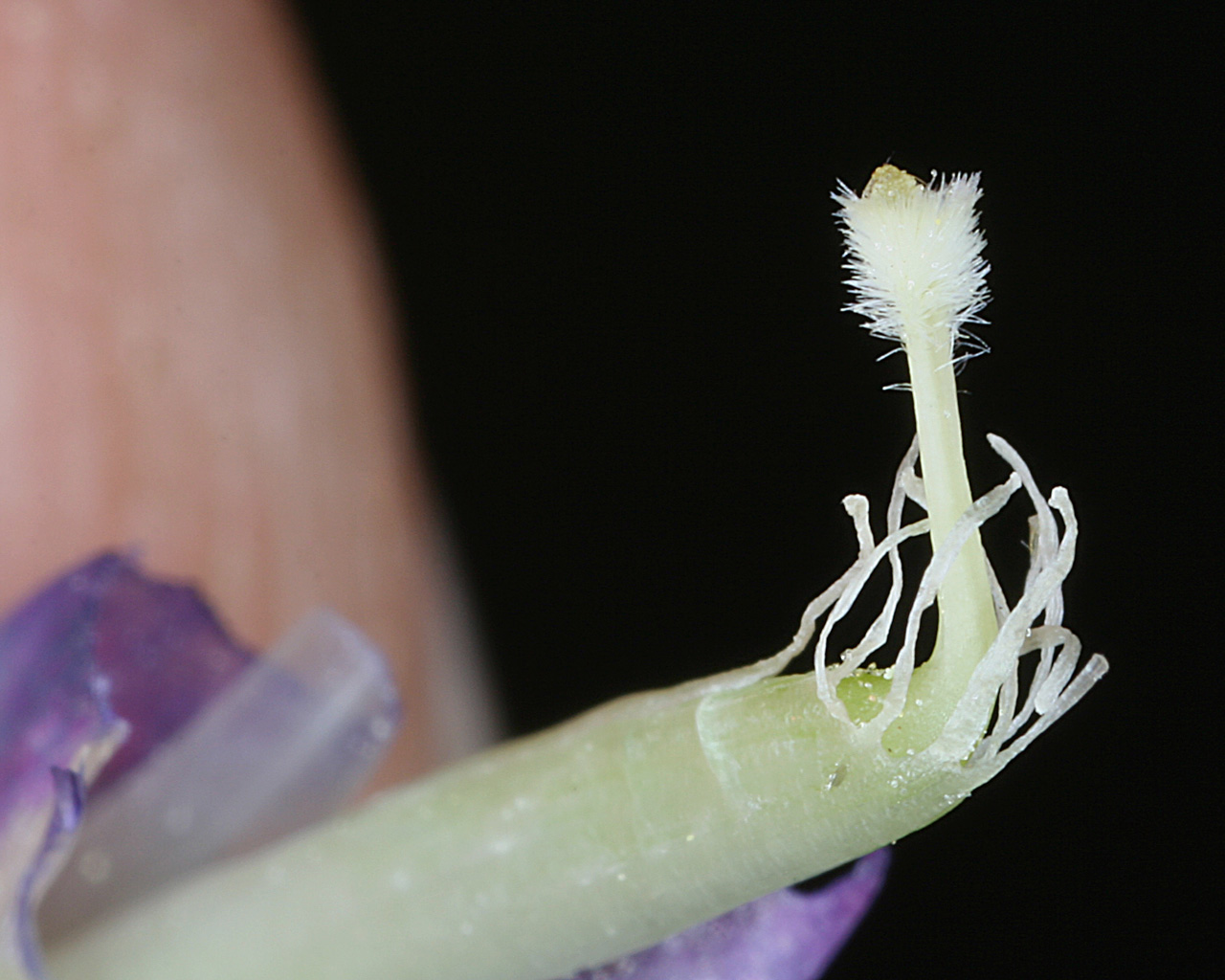 K.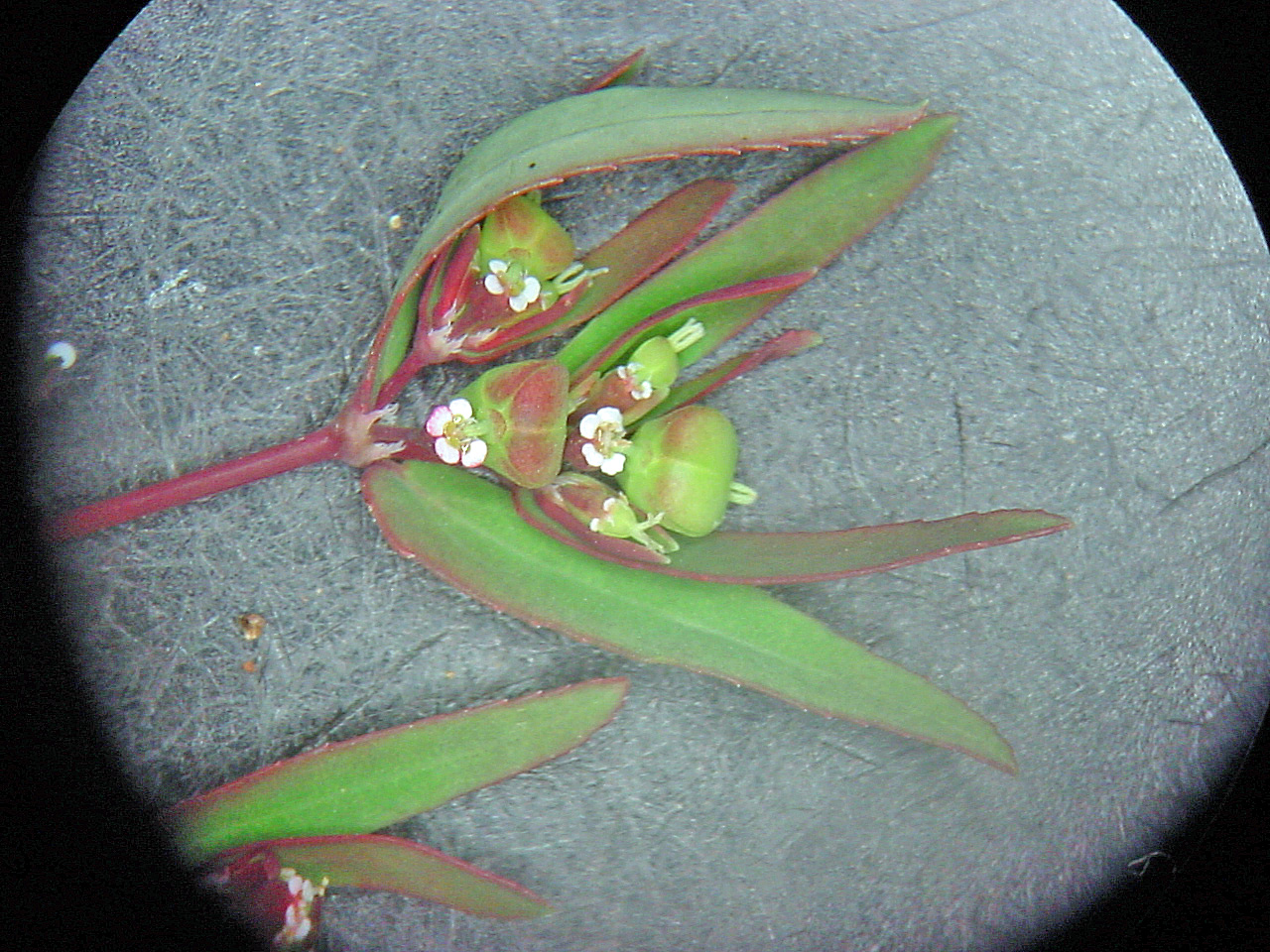 L.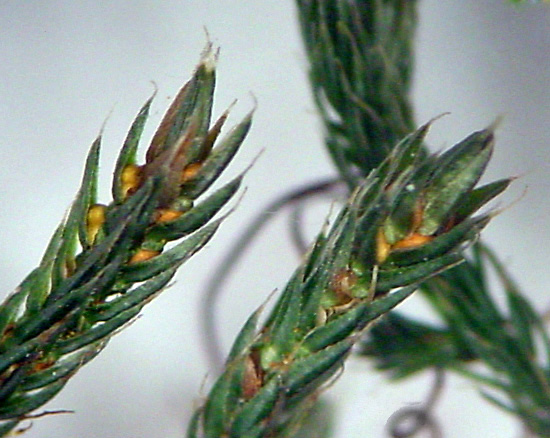 M.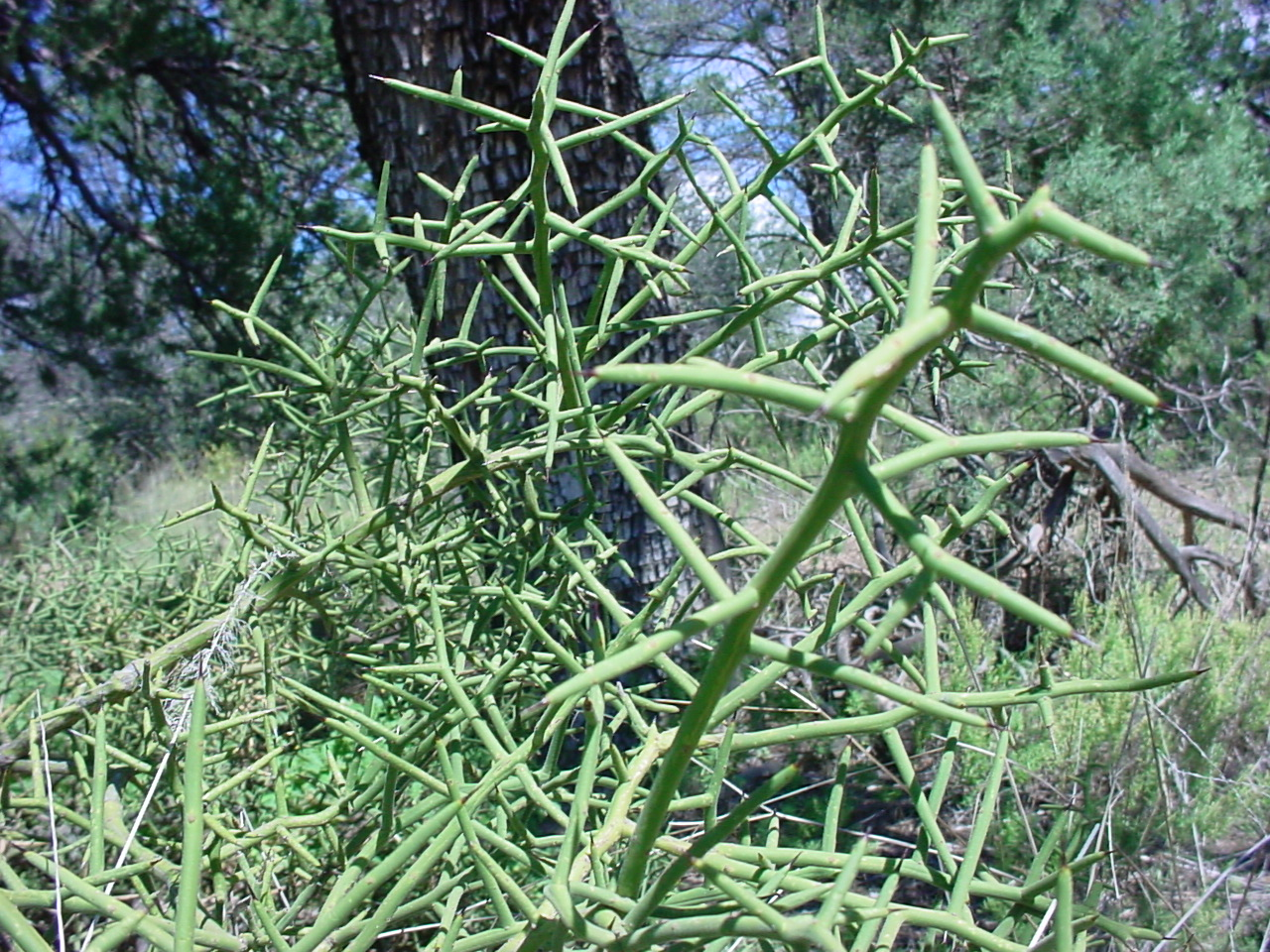 N.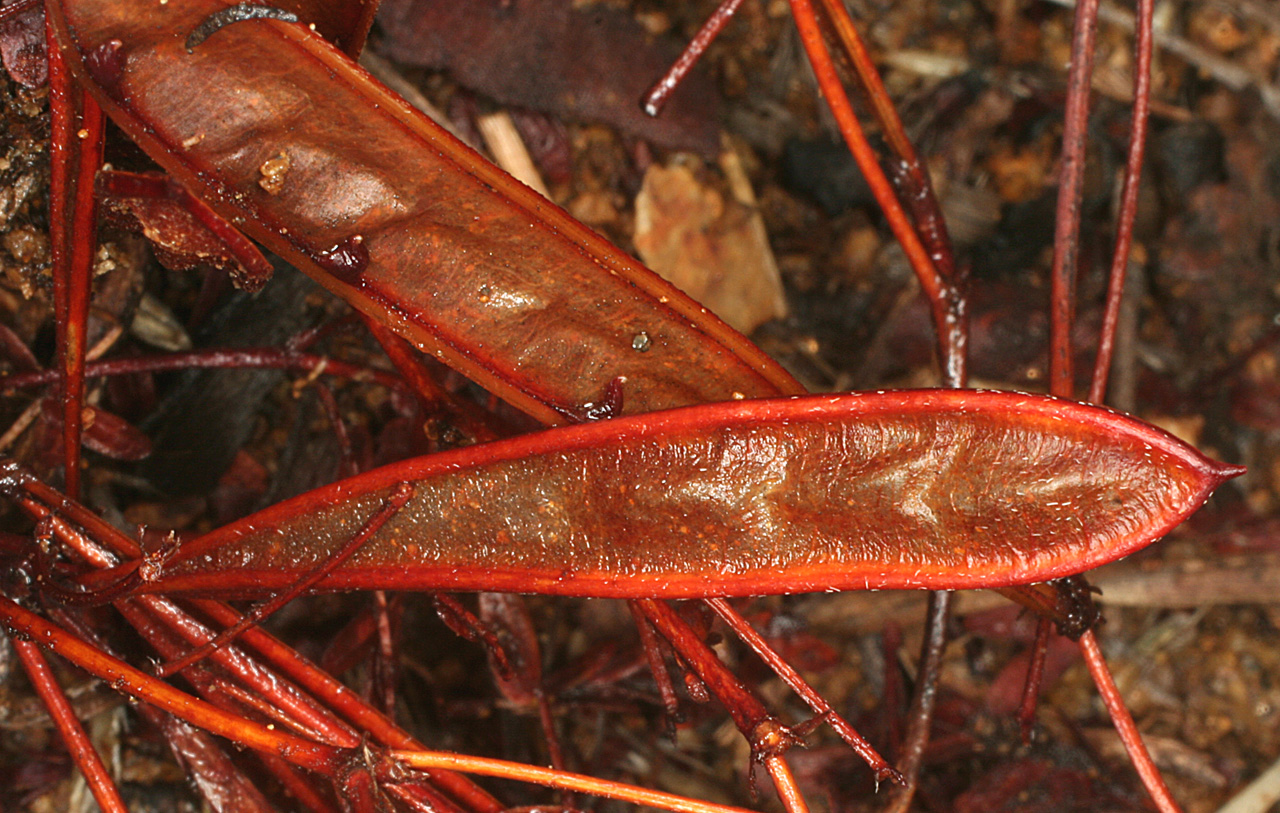 O.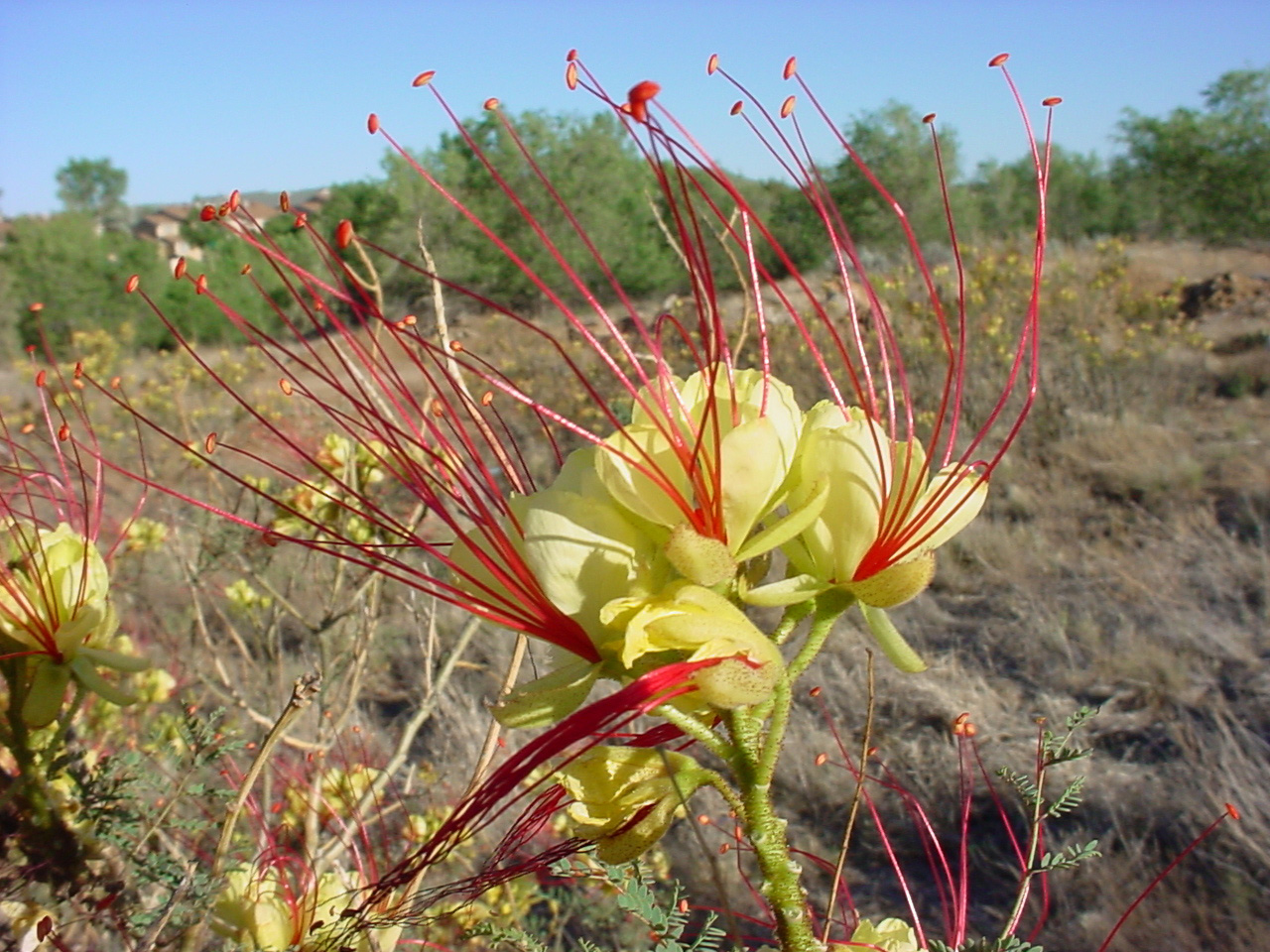 P.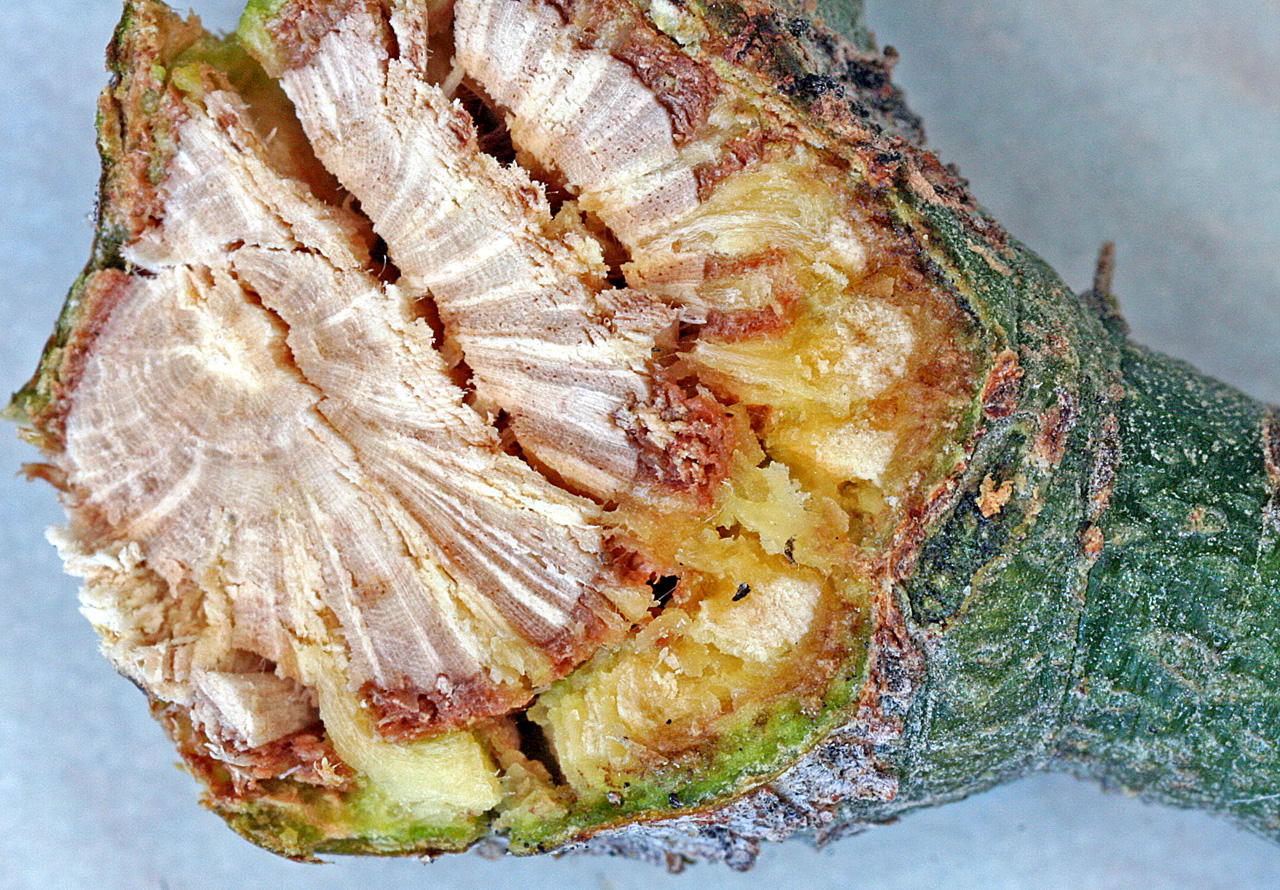 Q.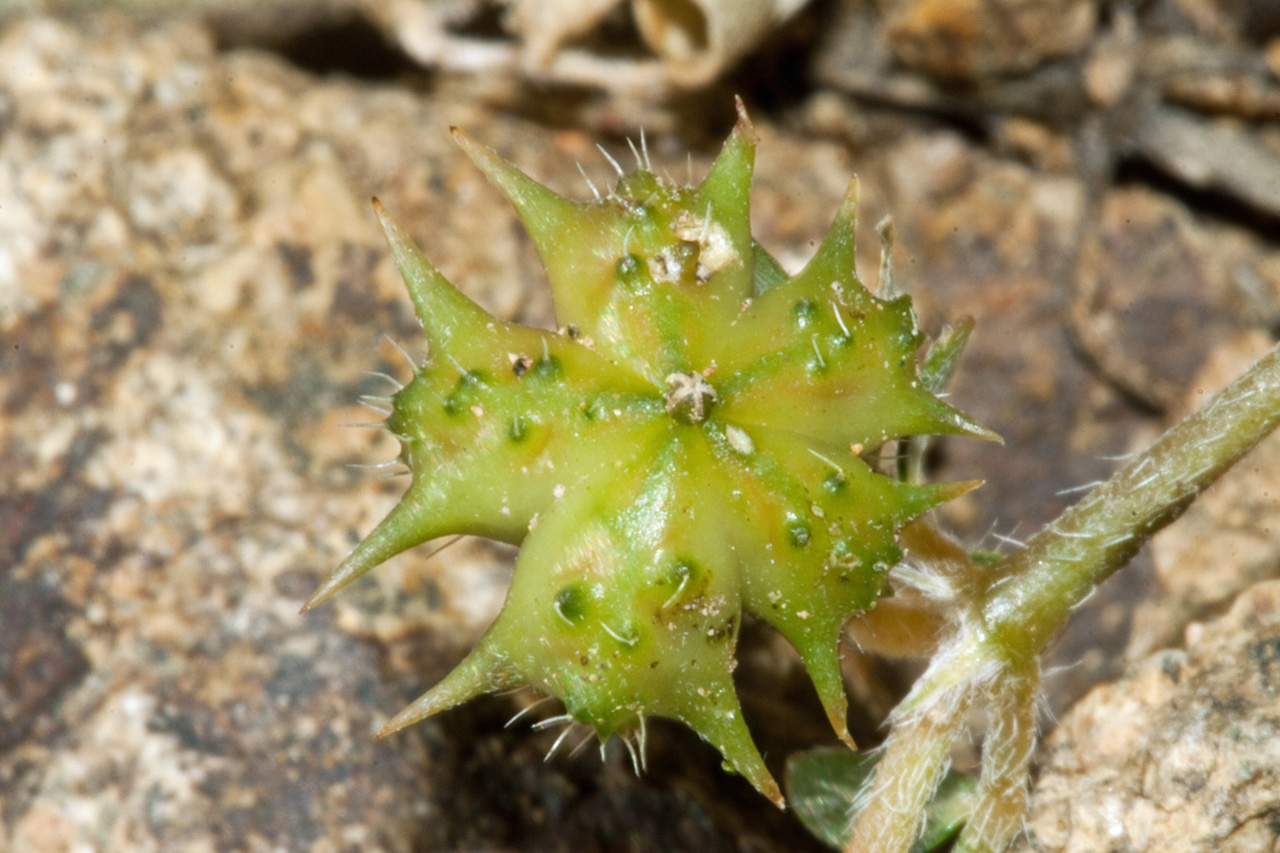 R.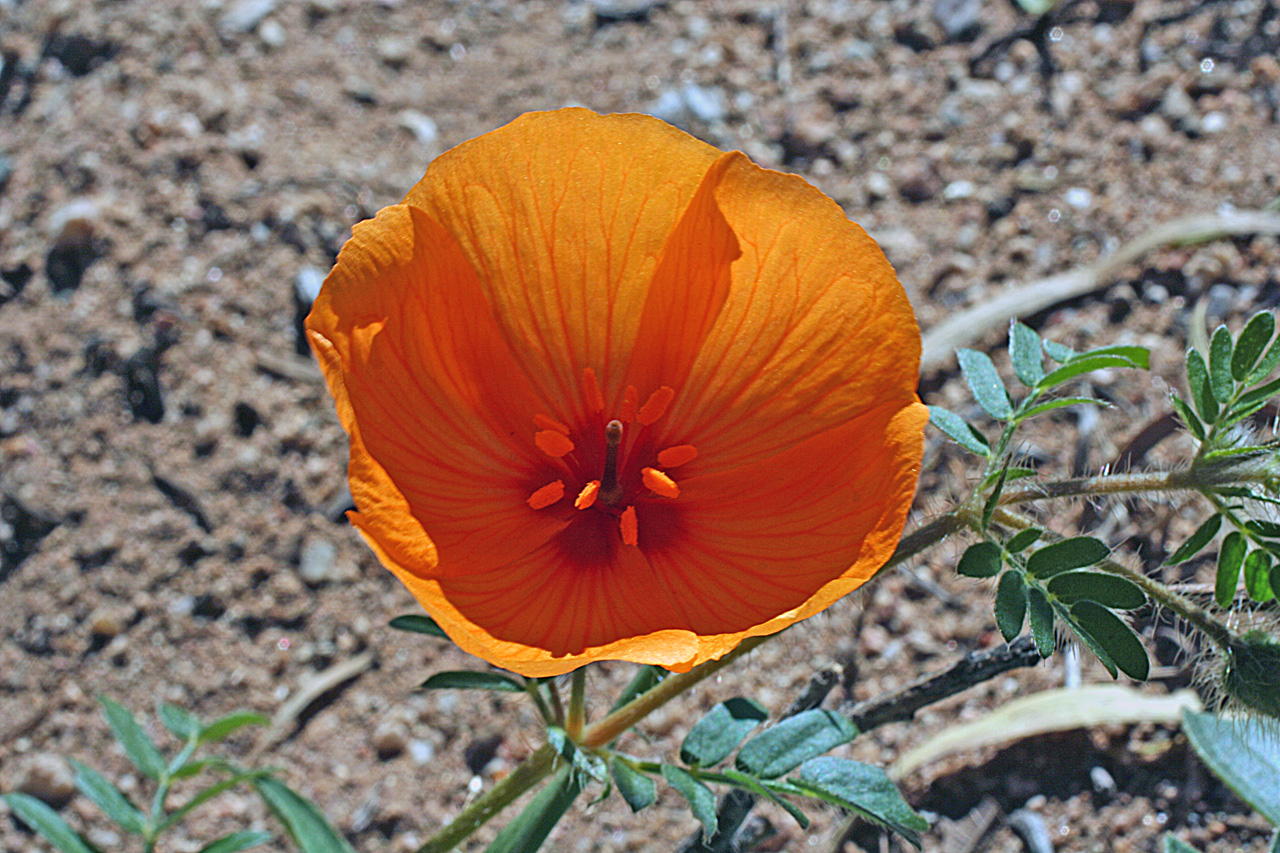 S.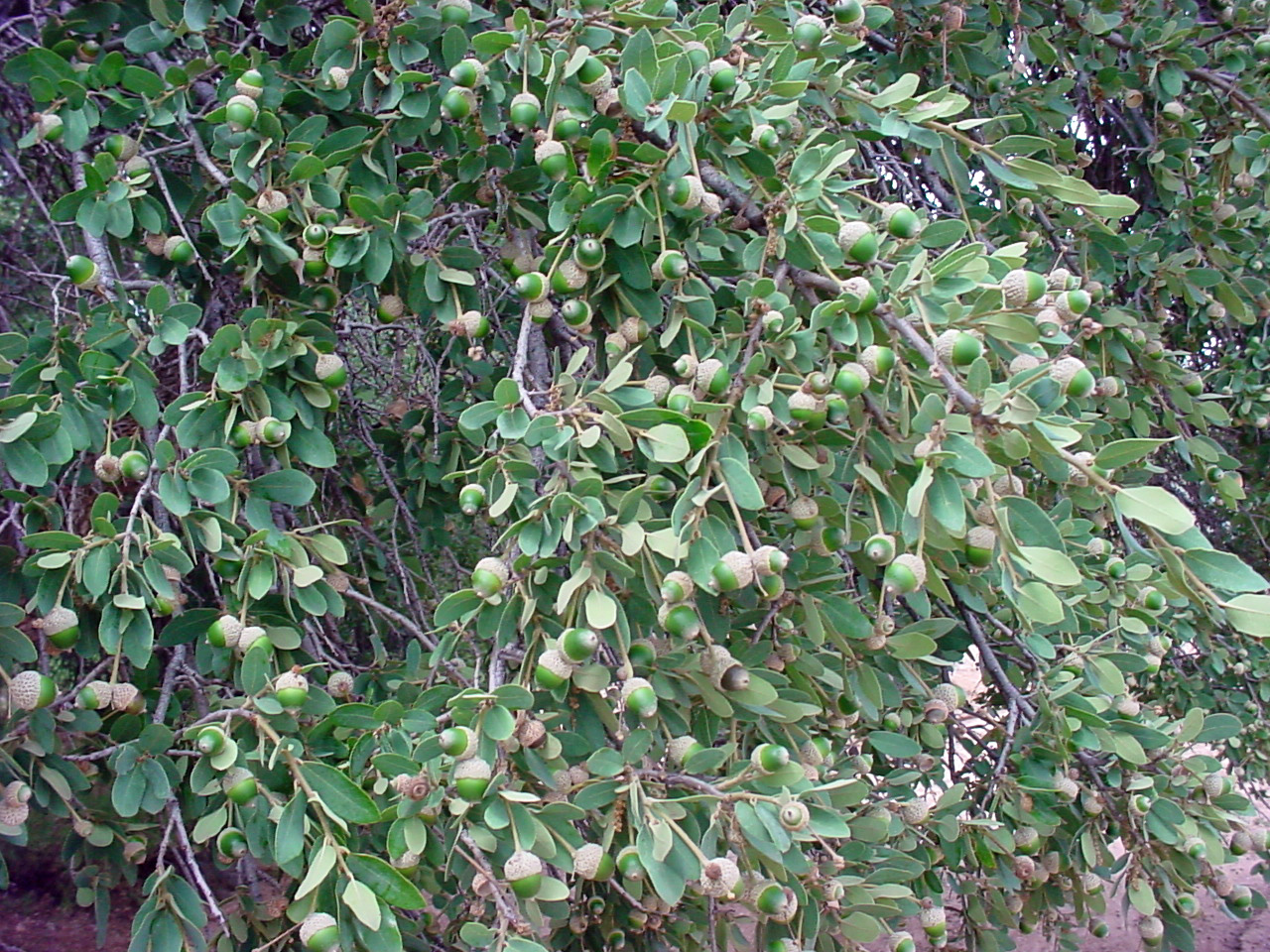 T.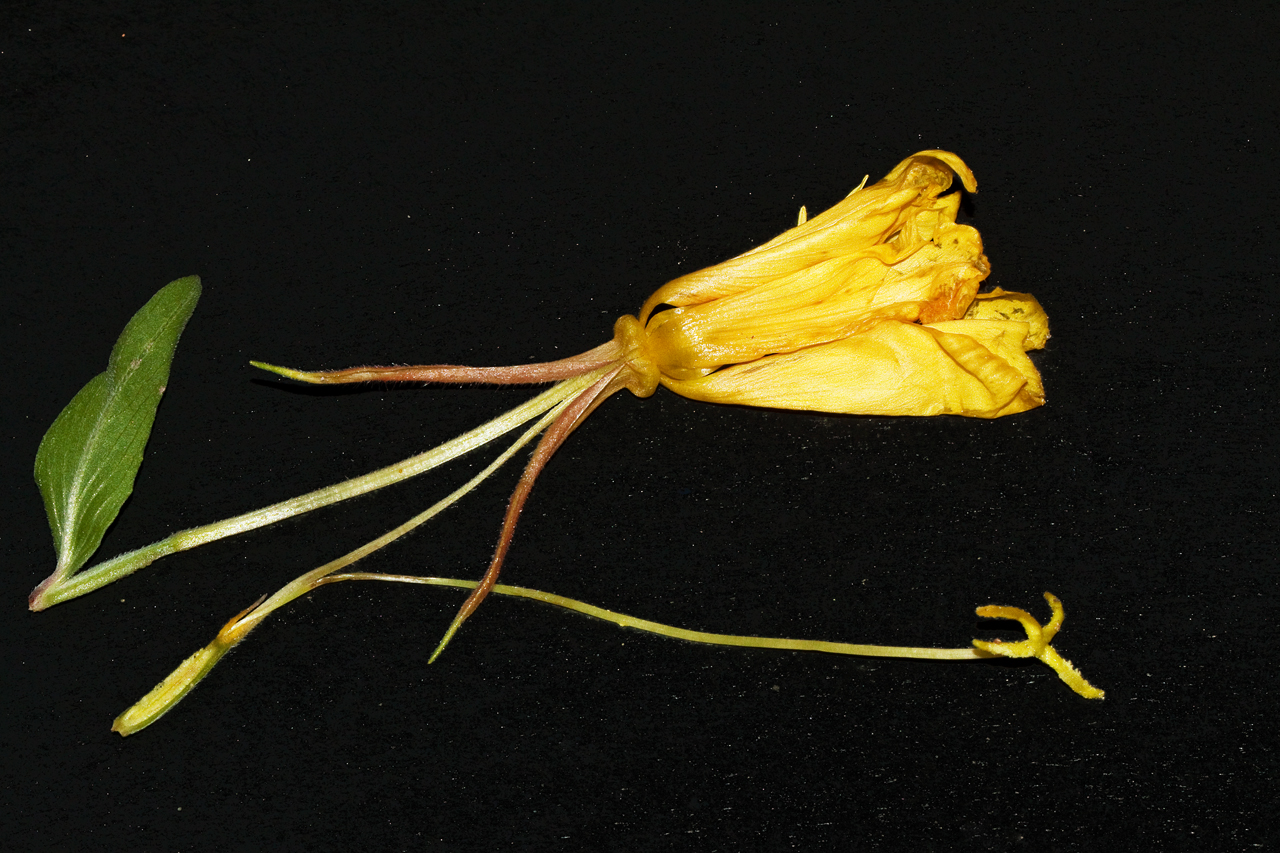 U.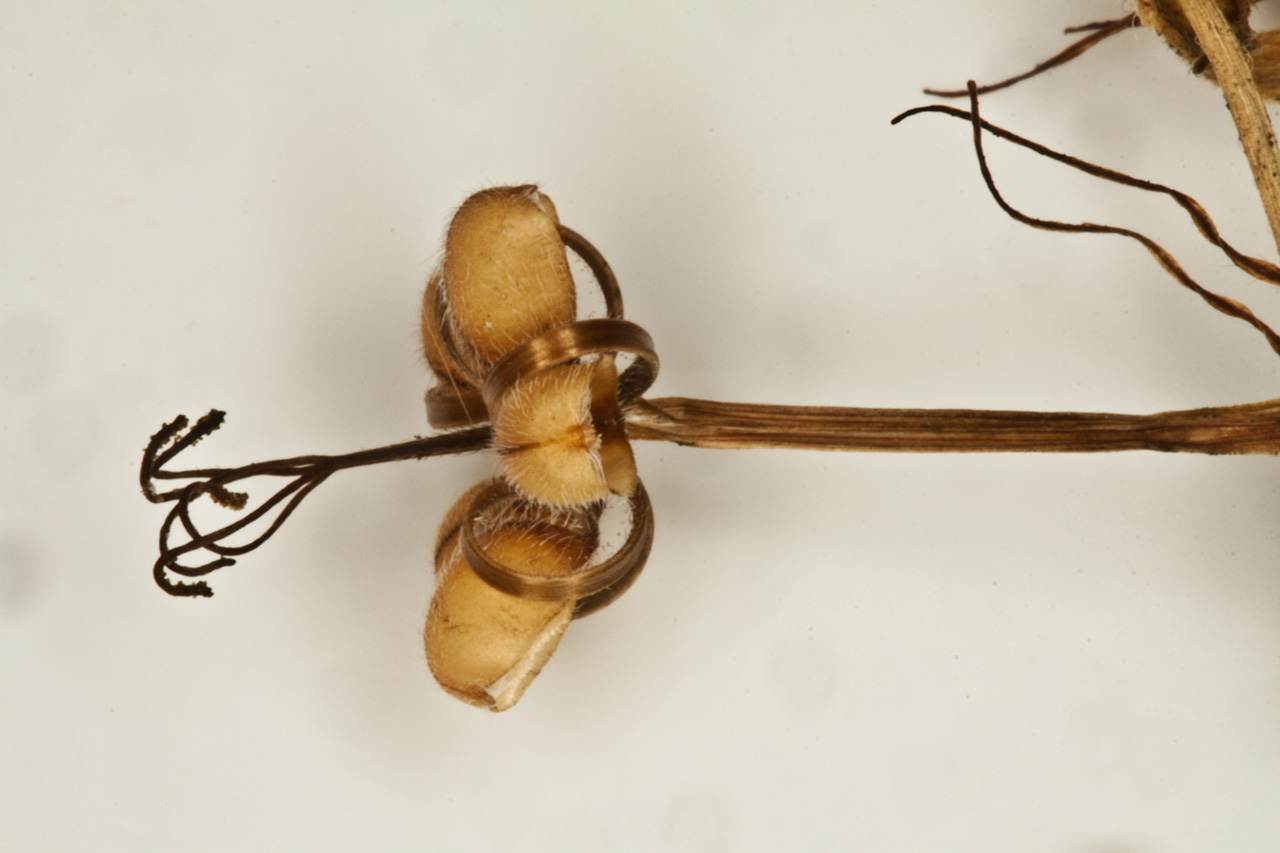 V.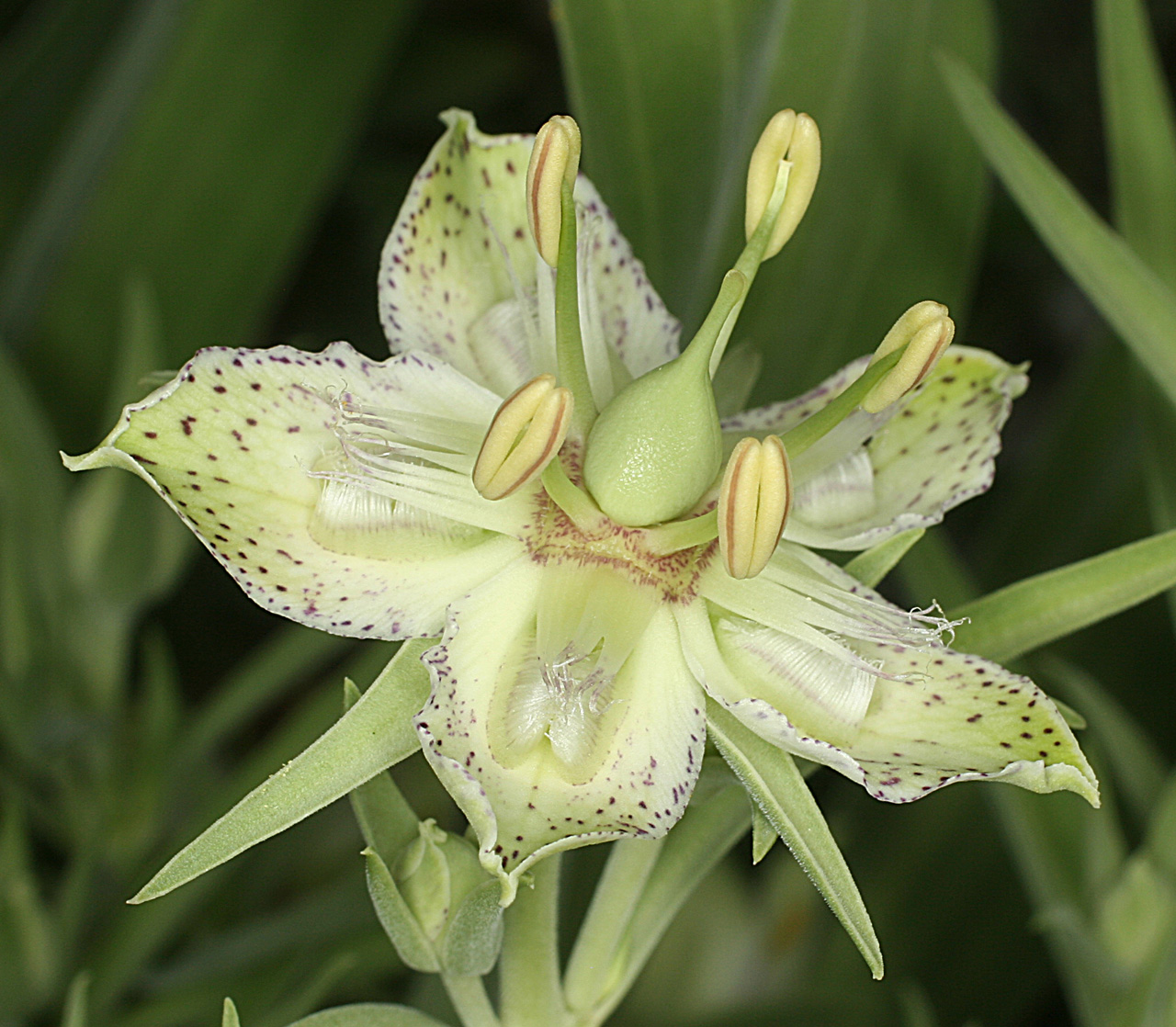 W.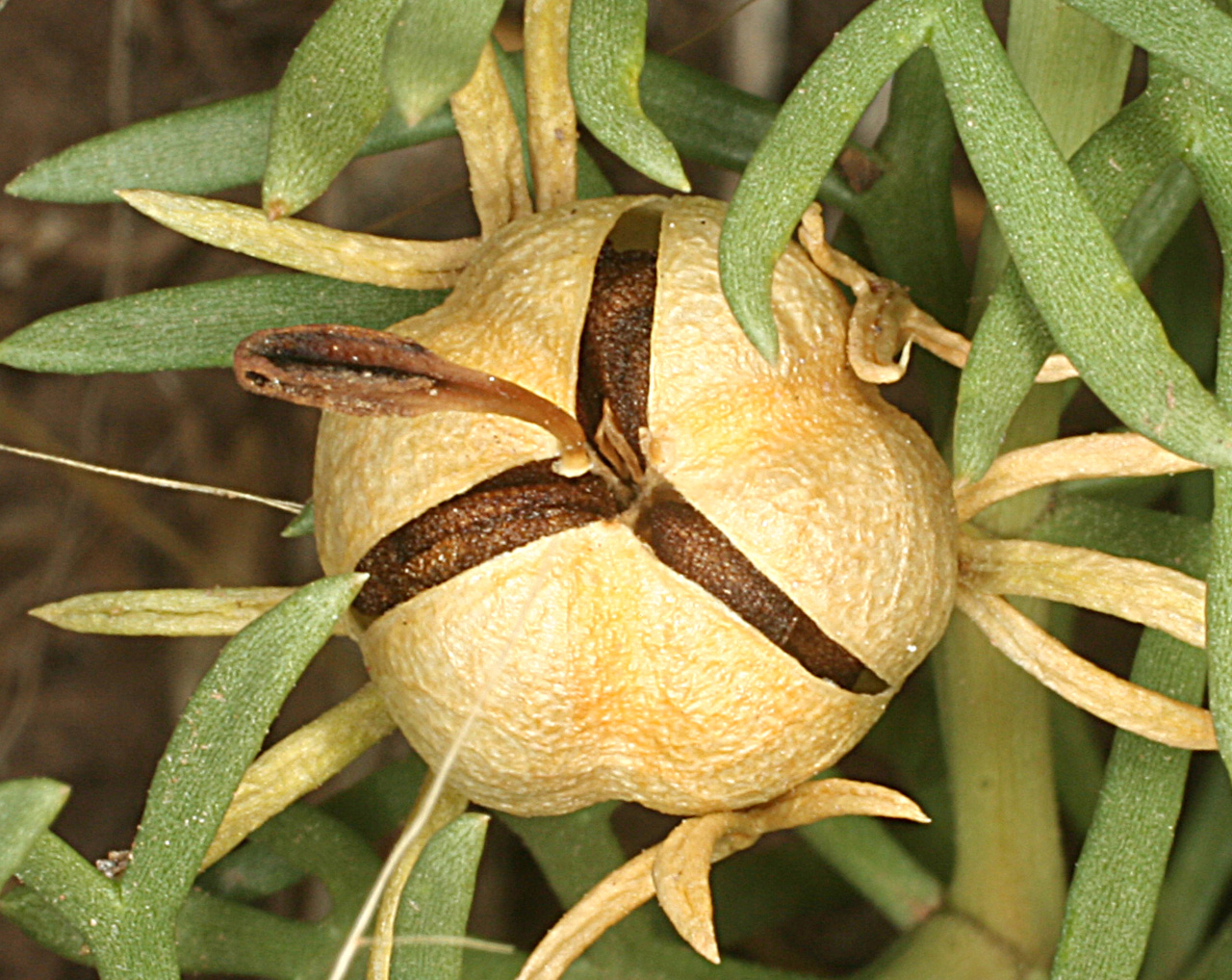 X.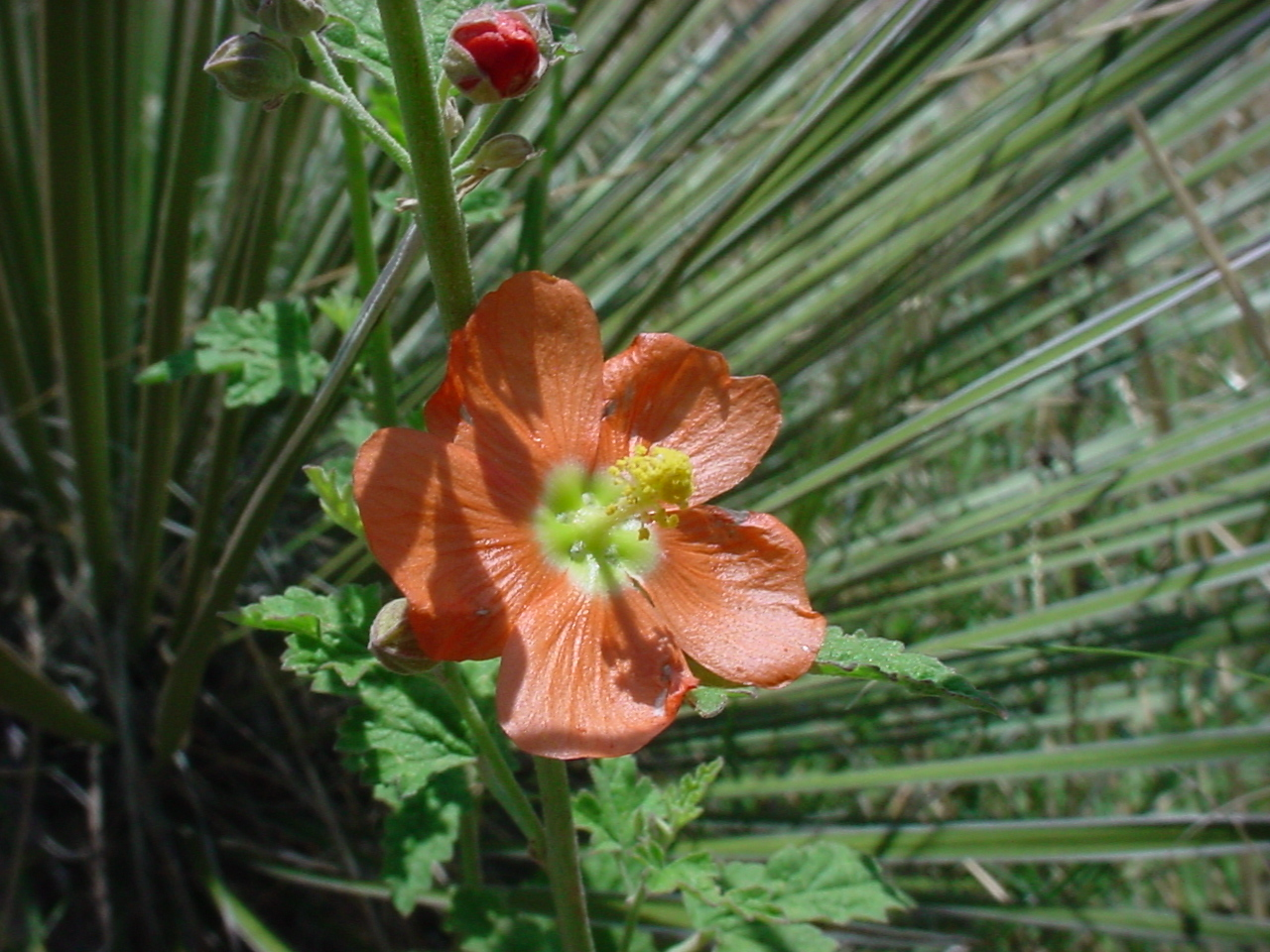 Y.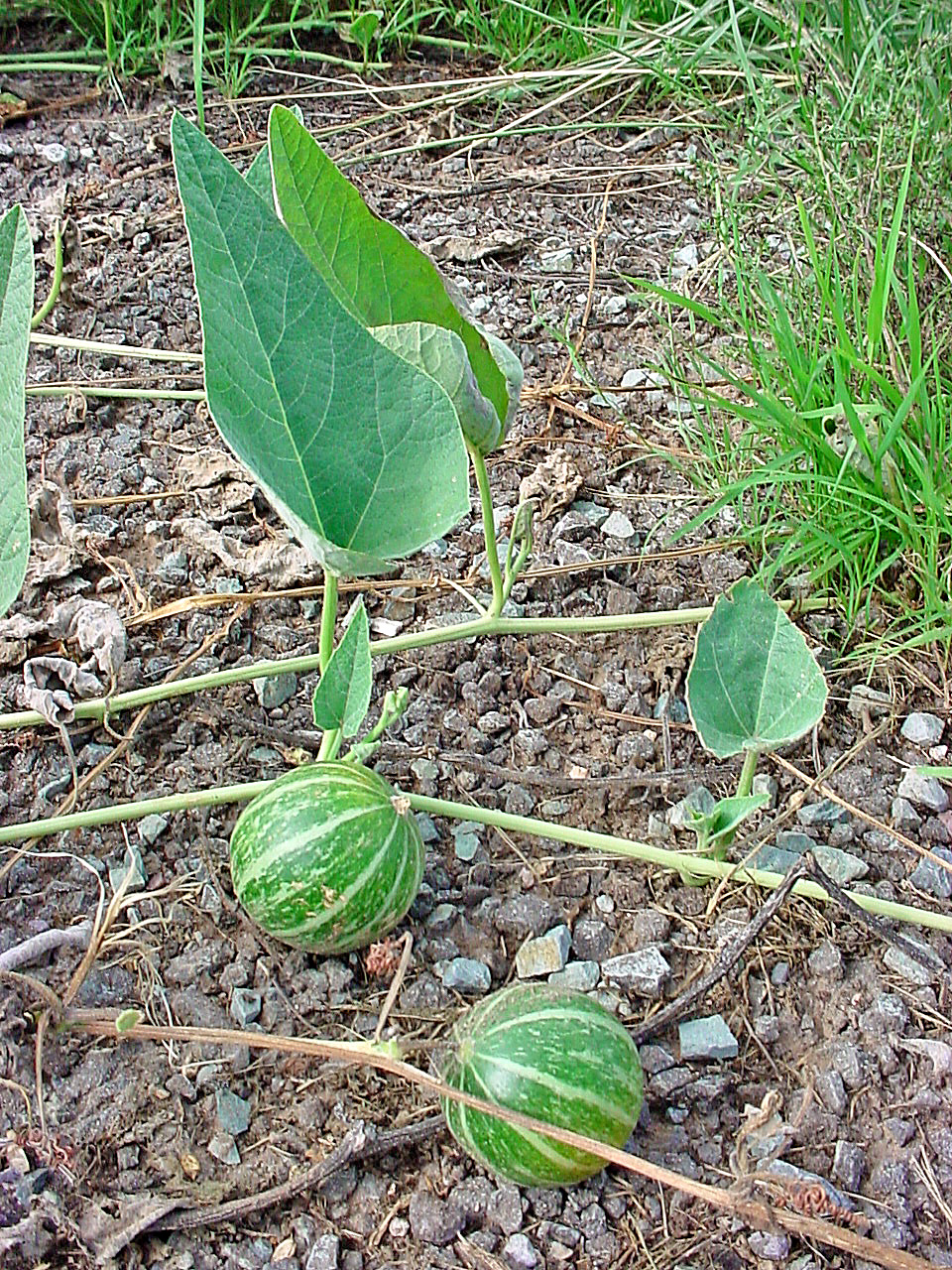 